Principal’s notesThe sporting schools program continues this week at the High School ovals where the students will engage with Shot Put and Discus.Thanks to Emma Mandaglio for her dogged approach to attracting this program to our school and to Maggie for tracking the invoices.Review Meetings:March 18th- MondayMarch 19th- TuesdayPLEASE note:The following will apply- Star class parents and students on the MondayGold class Tuesday morning Diamond class- Tuesday after 12.45pmThe specifications caused by staff member absences and an altered meeting time with the director for Carly and I.Schedule home in Week 6Thank-you for your understandingBirthdaysSchool CanteenHOME READING PROGRAM    recommenced this year. 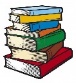 P&C 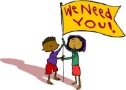 Next meeting: 14th MarchSRC: UPCOMING EVENTSWeekly AWARDS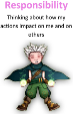 WEEK 2Gold Class: Albert DarganStar Class: Connor MackayDiamond Class: Emma PrestonPrincipal’s Award: Nikkita EdenStaff member award:  Bus Drivers’ Award:  Ricky McWhinnieWELL-BEINGYou can accomplish by kindness what you cannot by forcePublilius SyrusGralee School Newsletter	Gralee School Newsletter	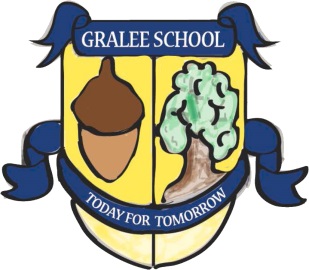 Today for TomorrowToday for TomorrowFind us at:   Leeton  PH:  6953 3350  Fax:  6953 5192  Email:  gralee-s.school@det.nsw.edu.auFind us at:   Leeton  PH:  6953 3350  Fax:  6953 5192  Email:  gralee-s.school@det.nsw.edu.auFind us at:   Leeton  PH:  6953 3350  Fax:  6953 5192  Email:  gralee-s.school@det.nsw.edu.auWeek 4 Term 1, 201922/02/201922/02/2019   WEEK Meals are all $5 and are served with a drink.6Quiche and Potato Salad 7Prawn, Pea and Fetta Salad 8Fish Fingers and Chips9Curried Sausages with Mashed Vegies.10P&C LUNCHOrders are to be in on a WEDNESDAY